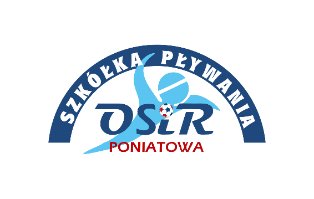 Regulamin zajęć pływania w Szkółce Pływania OSiR PoniatowaOrganizatorem zajęć jest Ośrodek Sportu i Rekreacji w Poniatowej- Szkółka Pływania.Zajęcia prowadzone są przez certyfikowanych instruktorów pływania.Wejście na lekcję nauki pływania wynosi 60 min (45 lekcja +15 min na przebranie się)Rozliczenia za zajęcia dokonywane są przed każdymi zajęciami zgodnie z poniższym cennikiem, który dostępny jest również na stronie www.osir.poniatowa.pl, na fanpage @osir.poniatowa.pl oraz w budynku krytej pływalni:Lekcja nauki pływania- 45 min:1 osoba-  70,00 zł/ godz.			1 osoba karnet 4 zajęć-  65,00 zł/ godz.			2 osoby - 50 zł/os/ godz.			2 osoby- karnet 4 wejść - 45 zł/ os./ godz.			GRUPOWE				3-6 osób- 25zł/ os./ godz.  3-6 osób/ karnet 4 wejść- 20 zł/ os/ godz.	 7-10 osób-  20zł/os./godz.	7-10 osób/ karnet 4 wejść- 15zł/os./godz.	 11- 15 osób- 15zł/os./godz.11- 15 osób/ karnet 4 wejść- 10zł/os./godz.		+ bilet wstępu na pływalnię wg. posiadanych uprawnień (ulgowy lub normalny)Warunkiem uczestnictwa w zajęciach nauki pływania jest akceptacja tego regulaminu poprzez wypełnienie formularza zgłoszenia dostępnego na stronie www.osir.poniatowa.pl lub w biurze OSiR oraz wpłacenie odpowiedniej kwoty (za osobę, nie za grupę), która uzależniona jest od wielkości grupy pływackiej, w kasie krytej pływalni przed lekcją/ przed cyklem zajęć.Instruktor nie jest uprawniony do przyjmowania żadnych wpłat.Opłata uiszczana jest za pierwsze zajęcia adaptacyjne (w przypadku rozpoczęcia zajęć przez osobę, a w przypadku grup- przez wszystkie osoby zapisane do danej grupy), następnie za cykl 4 zajęć z góry.Nie przewiduje się zwrotów kosztów za nieobecności. Nieobecności na zajęciach przepadają, chyba, że w szczególnych przypadkach Organizator zadecyduje inaczej.Dzieci do 10 r. ż. powinny być pod opieką prawnego opiekuna/ rodzica, który powinien być obecny na hali sportowej razem z dzieckiem, ubrany w klapki i krótki strój sportowy. Wejście dla rodzica/ opiekuna jest bezpłatne. Z grupy rodziców może być wybrany jeden rodzic, który będzie obecny na lekcji na hali basenowej. Chyba, że instruktor zadecyduje inaczej.Odpowiedzialność za dzieci do 10 r. ż. do momentu wejścia na zajęcia na halę basenową oraz po opuszczeniu hali po ich zakończeniu, ponoszą opiekunowie prawni bądź rodzice. Jeden rodzic/ opiekun z obydwu płci powinien być obecny na obiekcie podczas zajęć, przygotowany w klapki na wypadek wyjścia dziecka do ubikacji lub opuszczenia hali przed końcem zajęć. Uczestnicy zajęć pływania wpuszczane są min. 10 min przed początkiem zajęć. Po przebraniu się w strój kąpielowy, obowiązkowym UMYCIU MYDŁEM CAŁEGO CIAŁA czekają przed wejściem na halę basenową, gdzie przychodzi po nich instruktor pływania. Dzieci obowiązkowo WCHODZĄ DO WODY ZNAJDUJĄCEJ SIĘ NOGOMYJKACH w celu dezynfekcji stóp.Szkółka Pływania OSiR zapewnia uczestnikom niezbędny sprzęt do realizacji zajęć.Zajęcia odbywają się w dniu i o godzinie wyznaczonej przez Organizatora lub instruktora pływania.Prawny opiekun/ rodzic uczestnika zajęć ponosi odpowiedzialność materialną wobec organizatora za szkody wyrządzone z jego winy.Uczestnictwo w zajęciach jest równoznaczne z akceptacją regulaminu Krytej Pływalni przy OSiR Poniatowa.Osoby nieprzestrzegające regulaminu Szkółki Pływania OSiR Poniatowa oraz Krytej Pływalni przy OSiR Poniatowa mogą zostać skreślone z listy uczestników bez zwrotu należności za dane zajęcia.Czterokrotny brak obecności na zajęciach bez wcześniejszej informacji powoduje usunięcie z listy kursantów uczestnika zajęć.W przypadku chęci rezygnacji z zajęć nauki pływania, prosimy o wypełnienie formularza rezygnacji dostępnego na stronie www.osir.poniatowa.pl lub w holu głównym krytej pływalni.Szkółka Pływania OSiR Poniatowa zastrzega sobie prawo odwołania zajęć z przyczyn od niej niezależnych.Zgoda na przetwarzanie wizerunku oraz Klauzula informacyjnaW związku z wejściem w życie rozporządzenia 2016/679 informujemy, że:Administratorem Pani/Pana danych osobowych jest Dyrektor Ośrodka Sportu i Rekreacji w Poniatowej mieszczącym się w Poniatowej, przy ulicy Kraczewicka 31, 24-320 Poniatowa.Z administratorem można się skontaktować poprzez adres email sekretariat@osir.poniatowa.pl bądź pod numerem telefonu 81  820 42 90. Wyznaczono Inspektora Ochrony Danych. Można się z Nim kontaktować przez  adres e-mail: iod@bodo24.plAdministrator przetwarza dane osobowe (wizerunek) w celu promocji Ośrodka oraz jego działań na podstawie art. 6 ust. 1 lit. a) RODO – zgoda osoby, której dane dotyczą oraz prawnego opiekuna nieletniego, którego dane dotyczą. Wyrażenie zgody jest dobrowolne, a w przypadku braku wyrażenia zgody nie będzie żadnych konsekwencji. Zgoda na przetwarzanie danych osobowych jest dobrowolna i można ją wycofać w dowolnym momencie. Wycofanie zgodny nie wpływa na zgodność z prawem przetwarzania, którego dokonano na podstawie zgody przed jej wycofaniem. Odbiorcami Państwa danych osobowych są lub mogą być:Inspektor Ochrony Danych Mateusz Szenbek z siedzibą we Wrocławiu, ul. Grabiszyńska 281/721;obsługującym systemy teleinformatyczne, podmiotom świadczącym usługi pocztowe, kurierskie oraz prawne na rzecz Ośrodka;odbiorcami będą również osoby, które będą odwiedzały strony internetowe oraz miejsca, w których zdjęcia są upubliczniane;właścicielowi portalu społecznościowego Facebook na niepodlegających zmianie zasadach dotyczących danych określonych przez Facebook dostępnych pod adresem https://www.facebook.com/about/privacy. Jednocześnie informujemy, że nie przekazujemy Państwa danych poza teren Europejskiego Obszaru Gospodarczego, z zastrzeżeniem ponadnarodowego charakteru przepływu danych w ramach serwisu Facebook. Serwis Facebook może przekazywać Państwa dane poza teren Europejskiego Obszaru Gospodarczego. Jednocześnie wskazujemy, iż Facebook posiada certyfikat EU-US-Privacy Shield. W ramach umowy pomiędzy USA a Komisją Europejską ta ostatnia stwierdziła odpowiedni poziom ochrony danych w przypadku przedsiębiorstw posiadających certyfikat Privacy Shield.Dane osobowe przetwarzane będą do czasu zakończenia sprawy, a następnie przez okres wynikający z przepisu prawa powszechnie obowiązującego oraz prawa wewnętrznego – Jednolitego Rzeczowego Wykazu Akt.Mają Państwo prawo: do dostępu do swoich danych osobowych, usunięcia lub ograniczenia przetwarzania, wniesienia sprzeciwu wobec ich przetwarzania oraz prawo do ich przenoszenia, prawo do wycofania zgody. Osoba, której dane dotyczą ma prawo wnieść skargę do organu nadzorczego jeżeli uważa że doszło do naruszenia ochrony danych osobowych. Organem nadzorczym w Polsce jest Prezes Urzędu Ochrony Danych Osobowych z siedzibą w Warszawie na ulicy Stawki 2 i wszystkie dane kontaktowe znajdują się na platformie www.uodo.gov.pl.……….………………………………………………………                         ……………………………………………………………………             Imię i nazwisko uczestnika zajęć pływania                           Data i podpis Rodzica / Opiekuna prawnego